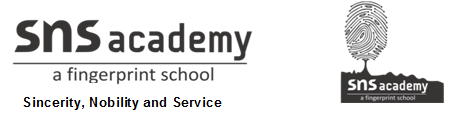 Multiple Choices Assessment Name: ____________________________           Grade:  I Section___                                                                                           Subject: EVSDate:     .09.19Time:  2 HoursChoose the correct answer.1. We see with our______________a. nose         b. eyes        c. leg2.  I have _____________ nose.a. two       b. three        c. one3. Which sense organs tell us that door bell is ring?a. ears     b. tongue    c. skin4. How many sense organs do we have?a. six        b. five         c. seven5. Big and tall plants are called _____________a. seed      b. tree       c. stem6. Use   the    __________________crossing   to cross the road.a. zebra           b. giraffe      c. white7. My father ‘s brother is____________________a. aunt           b. uncle           c. cousin8. My mother’s father is ____________________a. grandfather       b. grandmother       c. brother9. Which colour of traffic light says us “to stop”a. blue              b. red             c. green10. A person who makes furniture for us is called _________a. grandfather     b. carpenter     c. watchman11. Neighbourhood means place near the ________________a. park       b. people         c. boys12. John is sick. He should visit a_____________a. teacher     b. doctor         c. police13. We should always walk on the ________________a. footpath    b. middle of the road  c. railway track14. Letters are collected in the ________________a. market        b. temple          c. post office15. All plants need air and ______________ to live.a. water            b. milk          c. juice16. The person who teaches us in school is a _________________a. teacher          b. lawyer        c. driver17. ________________ mends leakage in pipesa. nurse            b. plumber        c. electrician18. Strong and woody stem of the tree are called ________________a. trunk           b. tree          c. leaf19. It is dangerous to play with   __________________a. toy            b. knives         c. eraser20. We should throw the waste in the ____________________a. box             b. classroom        c. dustbin21. Water the plants _________________a. daily          b. once in week         c. months22. Lotus is a _______________planta. land           b. water        c. sea23. Banyan is a   _________________________a. leaves         b. stem          c. tree24. ____________________is a land plantsa. water lily    b. lotus     c. rose25. Green light says ______________a. go       b. stop       c. waitMarks obtained:Total:25